CSI MasterFormat™ SpecificationSiteSync IQ®Wireless Clock System-Ethernet SyncSpecification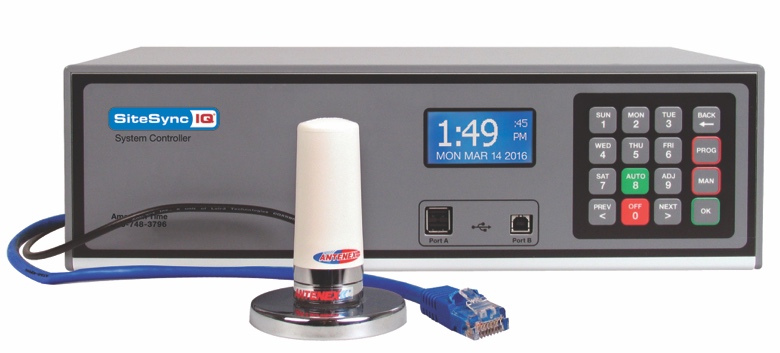 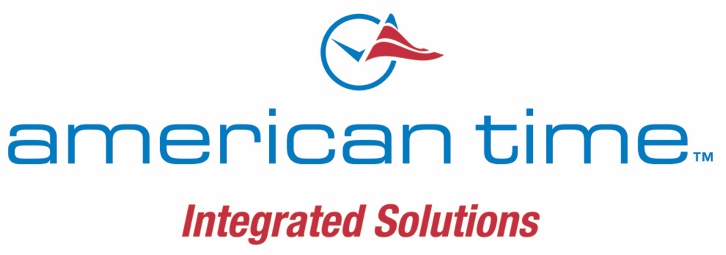 Rev 3 May 2016This product specification is written according to the Construction Specifications Institute (CSI),MasterFormat™, SectionFormat, and PageFormat, contained in the CSI Manual of Practice. Reference 16735, Master Format 2004 section 27 53 13.American Time140 3rd Street South, PO Box 707Dassel, MN 55325-0707Phone:  800-328-8996Fax:  800-789-1882american-time.com Table of ContentsPart 1 – General1.1  Section Includes	41.2  Related Sections	41.3  References	41.4  Definitions	51.5  System Description	51.6  Regulatory Requirements	61.7  Submittals	61.8  Substitutions	71.9  Quality Assurance	71.10 Delivery, Storage and Handling 	71.11 Project Site Conditions	7Part 2 – Products2.1 Manufacturer	82.2 System Operation and Startup Sequence	82.3 Equipment	9Part 3 – Installation3.1 Site Examination	123.2 System Installation	123.3 Inspection	123.4 Cleaning	123.5 Delivery	12Section 27 53 13 or 16735Clock SystemsPart 1 - General1.1 Section IncludesA. 	Transmission SystemSystem Controller with Ethernet connectionPrimary Internal TransmitterPrimary External TransmitterMagnetic mount or Campus transmitting antennaB. 	Wireless Synchronized DevicesAnalog ClockDigital ClockMaster Clock Synchronizer ModuleWireless Relay ModuleSignal Indicator SiteSync IQ1.2 Related SectionsA.	Division 16 or 27 – Electrical 120V 60Hz grounded outlet required for SiteSync IQ System Controller. Ex: Minimum 10 amp circuitDivision 16 or 27 - Electrical 120V 60Hz grounded outlet required for external transmitter. Ex: Minimum 10 amp circuitDivision 16 or 27 – Electrical 120V 60Hz grounded outlet for each AC powered clock, Master Clock Synchronizer and Wireless Relay.1.3 ReferencesThis Technical Specification and Associated Drawings.National Fire Protection Agency (NFPA) – 70, National Electric Code 2005.American Time SiteSync IQ Wireless Clock System User Manual.American Time Master Clock Synchronizer User Manual.American Time Wireless Relay (User Manual)1.4 DefinitionsA.  	Ethernet:  Time synchronization via SNTP (Simple Network Time Protocol) or Daytime Protocol. The system controller receives the same time via an Ethernet connection, which is then transmitted to your clocks.  This requires a TCP/IP Network with Internet access or connection to a Network Time Server.1.5 System DescriptionA.  	SiteSync IQ Wireless Timekeeping system shall be capable of synchronizing clocks, intercom, server, computers and other equipment throughout a facility.The system shall synchronize all clocks to each other. The system shall utilize Ethernet technology to provide atomic time to all its components. The system shall not require any hard wiring for operation (besides AC power for specified components) except for an Ethernet patch cable for Ethernet connection.  Analog clocks could be battery operated for full portability if required. Clocks shall automatically adjust for Daylight Saving Time per the settings in the SiteSync IQ System Controller.Clocks shall synchronize to ±1 second of the time displayed on the system controller.The system shall include an internal real time clock reference so that failure of the Ethernet signal shall not cause the clocks to fail to indicate the correct time.The system shall incorporate a “fail-proof” design so that a temporary power interruption shall not cause failure of the system. Upon restoration of power, the system shall resume normal operation.Optional: The system shall include a signal indicator to notify local supervisor or maintenance personnel when the SiteSync IQ System Controller transmits to verify signal reception.Analog clocks to be battery operated for complete portability and relocation freedom, or AC powered for many years of maintenance free operation. Batteries included.Site survey instruction manual and equipment to be available for building site transmitter signal reception diagnosis.Optional: System controller equipped with wired clock system run and correction output circuits and correction protocols for select wired clock systems. System controller can simultaneously operate a wired clock system and provide wireless clock signal to maintain synchronization of the wired and wireless clock systems throughout a facility. Specify wired clock correction protocol at time of order. Contact American Time at 1-866-748-3796 to obtain list of standard clock codes or to obtain a custom clock code. Optional: System Controller with 6 integrated signal relay circuits available for operating bells, tone generators, lighting circuits, intercom and other electrical equipment. This can be done via a direct wired connection or wirelessly via one or more wireless relay modules. System controller capable of programming and storing 99 schedules with 9999 events. Events may be programmed for momentary 1-9 second activation or toggled on and off.Optional: System Controller (with Ethernet option) capable of Remote Connect Web Interface which allows for event and circuit programming as well as manual circuit activation from a remote location via a web browser. No software required.Optional: Wireless Relay Module: A remote relay that receives a wireless signal and supplies a contact closure based on the schedule in the system controller that is assigned to that circuit.  Optional: Wireless Controller (P/N SSQWCA-2C0B – clock relays and no bells)(P/N SSQWCA-2C4B– clock relays and 4 bell relays)(P/N SSQWCA-0C6B– no clock relays and 6 bell relays)(P/N SSQWCA-2C4T– clock relays and 4 tones)(P/N SSQWCA-2B4T– bell relays and 4 tones)This wireless controller receives the time and activation instructions via a wireless signal from the SiteSync IQ Master Controller.  This wireless controller is capable of running and correcting a wired clock system that is directly attached to the appropriated terminal strip inside it. This wired clock system, attached to the wireless controller, must use the 8 second hour correction and 14 second 12 hours correction protocol. 1.6 Regulatory RequirementsEquipment and components furnished shall be of manufacturer’s latest model.System Controller, Transmitter and Receiver shall comply with Part 90 of FCC rules, as follows:This device may not cause harmful interference.Transmitter frequency shall be governed by FCC Part 90.35.Transmitter output power shall be governed by FCC Parts 90 and 74.System shall be installed in compliance with local and state authorities having jurisdiction.SubmittalsA.   Product Data:  Submit complete catalog data for each component, describing           physical characteristics and method of installation. Submit brochure showing           available colors and finishes of clocks.Operating License:  A copy of the shared nationwide FCC license can be obtained from American Time if desired. No special licensing is required for installation or operation.Samples:  Submit one clock for approval. Approved sample shall be tagged and shall be installed in the work at location directed. End user logo, mascot or custom artwork on dials is available at no charge. American Time requires approval of custom dial design by end user prior to volume dial printing.Manufacturer’s Instructions: Submit complete installation, set-up and maintenance instructions.SubstitutionsProposed substitutions to be considered, shall be manufactured of equivalent materials that meet or exceed specified requirements of this Section.Proposed substitutions shall be identified not less than 10 days prior to bid date.Other systems requiring wiring and/or conduit between system controller and clocks will not be acceptable.1.9 Quality AssurancePermits:  American Time offers the use of a shared nationwide FCC license.Qualifications:Manufacturer:  Company specializing in manufacturing commercial timekeeping systems with a minimum of 10 continuous years of documented experience.Installer:  End user technicians or contractor with documented experience in the installation of commercial timekeeping systems.	            C.  Warranty:  Two year warranty on all SiteSync IQ products excluding batteries.1.10 Delivery, Storage and HandlingDeliver all components to the site in the manufacturer’s original packaging. Packaging shall contain manufacturer’s name and address, product identification number, and other related information.Store equipment in finished building, unopened containers until ready for installation.1.11 Project Site ConditionsClocks shall not be installed until painting and other finish work in each room is complete. Cat 5 or above patch cable with Internet access or connection to a Network Time Server must be available plus; Static IP address from Network Administrator, Gateway IP address, Subnet Mask, Firewall Port and SNTP Server Address. 	Part 2 - Products2.1 ManufacturerA. 	SiteSync IQ wireless timekeeping system and its components shall be manufactured by American Time, Dassel, MN 55325.2.2 System Operation and Startup SequenceThe SiteSync IQ system receives atomic time information from Ethernet. The system controller is a powerful multitasking device that is capable of sending precise time information to synchronize all the system wireless clocks and accessories. The system can be monitored and programmed from the SiteSync IQ system controller keypad or via your PC web browser if you have the Remote Connect capability. It’s important to follow steps in this order: Install system controller, confirm signal reception and then install clocks.Wireless System Controller Operation:When power is first applied to the SiteSync IQ system controller, the user shall complete the Startup Wizard to initiate system operation and signal transmission. The SiteSync IQ system controller looks for the time signal every hour from the time source your system is designed to synchronize with. Once the system controller has received the time synchronization it sets its internal clock to that time. The system controller then starts to transmit the internal time. The system controller features an on-demand Ethernet sync capability which is initiated by the user/installer to sync the time.Analog Clock Operation:For battery clocks, remove the insulator tab from the battery compartment of the clock. For AC powered analog clocks, apply AC power. There is no need for any additional adjustment (the clock movement adjustment is fully automatic).After a few seconds of initial setup, the clock receiver will look for valid time transmission. The monitoring LED at the back of the clock will flash red during that period of time. After a valid time data is received the monitoring LED will turn green and ultimately stop blinking when the clock begins the correction or synchronization period. The clock will automatically look for valid time signals 4 times each day, and will adjust to the correct time if needed.Digital Clock Operation:Connect the digital clock to the120V AC power source. After several seconds of initial startup, the clock receiver will look for a valid signal transmission and synchronize to the correct time as soon as it receives a valid time from the system controller.Note: Refer to system installation and operation manual for wiring instructions and mounting.2.3 EquipmentGeneral: A basic clock system shall include a system controller, internal or external transmitter, Ethernet connection, analog and/or digital clocks. An expanded system can also include all accessories and options, (such as tone generator, anti-theft brackets, wireless sync relays, remote connect, wired synchronous clocks, bells, signal reception indicator, tone generators….) as needed.Wireless Master: The SiteSync IQ system controller shall incorporate a display and a keypad to provide the following features:1. Time zone selection via the keypad and display for all USA time zones as well as custom time zones. Includes all U.S. time zones: Eastern, Central, Mountain, Pacific, Alaska and Hawaii.2. Automatic Daylight Saving Time: adjustment can be enabled or disabled from keypad3. Ethernet interface and real time status display mode4. Password protected Programming Menu to set the date, local time zone, DST and other system parameters as needed5. The system controller shall contain an internal clock such that failure of reception from the Ethernet will not disable the operation of the clocksC. Time Synchronization Mode:1.  Ethernet:  Plug Cat 5 or higher patch cable into the appropriate receptacle on the back of the system controller. The controller must be linked with a TCP/IP Network with Internet access or connection to a Network Time ServerD. Transmitter: American Time wireless transmitters may be internal 5 or 10 watts, or external 25, 45 and up to 100 watts. The transmitter parameters shall be:1. Frequency Range: 450-470 MHz2. Transmitter output power: Internal 5 or 10 watts (built into the SiteSync IQ system controller) or External 25-100 watts in external metal case3. Transmission Range: Up to 50 miles radius (transmitter dependent)4. Radio technology: Narrowband FM, 12.5 KHz bandwidth5. Transmission format: POCSAG, digital one-way communication6. Digital Data rate: 512 baud7. Operating range: 0 to 60 degrees C / 32 to 140 degrees FE. Transmitting Antenna: Shall be American Time Part # H001263 or H002978 for indoor or outdoor applications. Antenna polarization shall be vertical.F. Power supply: (included with system controller)	Input: 120-volt AC 50/60 Hz	Output: 12-volt DC, 3 AmpsG. Surge Protector/Battery Backup: American Time Part # H006238.	Input: 120-volt AC 60 Hz +/- 1 Hz.	Output: 120-volt AC, 550VA, 300-watts	Surge Energy Rating: 700 joules with 10x1000uS pulseH. Analog Clocks: American Time plastic analog clocks are round 10.375”, 13.375” or 17.25” outside diameter. Additional colors and finishes are available from manufacturer. Aluminum case clocks are round, 13.375” diameter and 2.625” deep or 16.25” diameter and 2.625” deep. Steel case clocks are round and 11.125”, 13.187” or 16” outside diameter. Square analog clocks are 12.562” square. Wood frame clocks are 11.750” or 17” outside diameter. Analog clocks, whether round or square, shall be wall mounted and surface or semi-flush mount. Plastic clocks shall have polystyrene frame and polycarbonate lens and metal clocks will use metal frames with glass crystals. Face (dials) shall be white (other options available). Hour and minute hands shall be black and sweep (second) hand is red. Analog clocks available as wall or ceiling mount double dial assemblies.Other clock features shall be:1. Analog clocks with no user mechanical adjustments. Run time of a half hour after power loss without losing time for AC versions.2. Time shall be automatically updated from the transmitter 4 times per day.3. Use AA lithium battery (included), battery booster pack with 6 AA lithium (included) or AC power adapter without battery (optional).4. The clock shall have an ultra sensitive UHF receiver (better than -110dBm) and integrated internal antenna.5. The clock will keep operating using its internal quartz clock in case of signal reception loss due to malfunction of the wireless system controller or transmitter.6. Analog clock faces shall bear Owner’s logo as indicated.7.  Wire guards: Provide one for each analog clock as follows:A. Part # 1200, 15 by 15 inch size, for nominal 12-inch diameter analog clocks.B. Part # 1500, 19 by 19-inch size, for nominal 15-inch diameter analog clocks.	8. Anti-theft Bracket:		A. 12" plastic - Part # H001141		B. 15" plastic - Part # H004734I. Digital clocks: American Time SiteSync IQ digital clocks are available with 4 digits (hours and minutes) or 6 digits (hours, minutes, and seconds) and with 1.8”, 2.3”, 2.5” or 4” high digits. Digital clocks are available as double dial and wall or ceiling mount. Digital clocks require 110VAC or 24VAC (optional) for operation. Time signal is received via wireless signal (other options and features available). Digital clock countdown capability works in conjuction with remote connect and will automatically countdown time between scheduled class changes. Circuit 1, 2, 3, 4, 5 or 6 prefix follows the part number to designate active circuit schedule.Other Digital Clock Features are available.  Contact American Time directly for various options.J.  Digital Elapsed Time Indicators: Multifunction Operating Room/ ICU Elapsed Timers with count up timer with audible alarm and hold or count down timer with audible alarm and hold. Setting and control is by the Timer Control Station (included) which can be mounted up to 30’ from the timer. Battery backup (included) is provided by a 9-volt rechargeable ni-cad battery (other options available). Elapsed time indicators require AC power for operation and direct wire to the Timer Control Station. K. Wireless Relay (Part # H004296 = .5amps, Part #H004609 = 8amps): A remote relay receives a wireless signal and supplies a contact closure based on the schedule in the system controller that is assigned to that circuit. Multiple modules are available that operate specifically with 1 of 6 corresponding dry contact circuits in the system controller for wireless communication with multiple products.  The wireless relay module is programmable via the system controller scheduling capability for a 1-9 second momentary signal or toggled on and off.L.  Remote Connect:  The Remote Connect Web interface allows for SiteSync IQ System Controller event and circuit schedule programming, manual circuit activation, time/date settings and other system configurations from your PC.Remote Connect capabilities include triggering wired and wireless events, assigning custom durations to signals, managing programming of up to six circuits, backing up and restoring schedules to and from PC’s and activating circuits manually.Ensure that you have the most current web browser (ie. Firefox, Internet Explorer, Chrome, Edge, Safari).M. Digital Calendar Clocks: Red LED wireless calendar clocks receive the time and date from the SiteSync IQ System Controller. These Digital Calendar Clocks require direct connection to 120 or 24 VAC.Other Digital Calendar Clock features:		1.  Surface or Flush Mount		2.  Selectable 12 or 24-hour formatN. SiteSync IQ Signal Indicator w/ 9v Battery Option (P/N H004292): American Time hand held signal indicator runs off one 9v battery or may be powered with an AC power adaptor. The Signal indicator receives data transmission from the system controller and indicates signal reception via LED lights. The Indicator LED shows red each time the unit receives signal if it is within range of the transmitter. Blinking green indicates unit has received signal within the past 5 minutes and blinking red indicates the unit has not received signal.O. Wireless LED Message Board: These wireless message boards display messages throughout a facility. Messaging is controlled via wireless communication through the Remote Connect interface on your desktop and the SiteSync IQ Remote Transmitter. These message boards have a bright red LED display. The SiteSync IQ Remote Transmitter is required to provide messages on the message boards. The Wireless LED Message Boards are capable of scrolling one or two lines of messaging and up to 10 messages at one time. The message boards require 110VAC power for operation.P/N ATS112	28” wide x 6.25” high x 2.75” deepP/N ATS120	52” wide x 6.25” high x 2.75” deepPart 3 – Installation3.1 Site Examination:A. Verify that construction is complete in the areas where equipment is to be installed and that rooms are clean and dry.B. Verify that a 120 VAC electrical outlet is located within 6 feet of the location of the System Controller and the outlet is operational and properly grounded.C. Verify that all 120-volt electrical outlets for the AC powered clocks are located at the exact installation points and the outlets are operational and properly grounded.3.2 System Installation: Refer to the manufacturer installation manuals as supplied with the system, to install each one of the system components.3.3 Inspection: Prior to final acceptance, inspect each system component to function properly and replace parts that are found defective.3.4 Cleaning: Prior to final acceptance, clean exposed surfaces of all system components, using cleaning methods recommended by the manufacturer.3.5 Delivery: If needed, provide technical assistance as demonstrated in the manufacturer’s system user guide, on product start up and system setup, to owners or installers representatives via phone: 866-748-3796, fax: 800-789-1882 or e-mail: theclockexperts@atsclock.com.